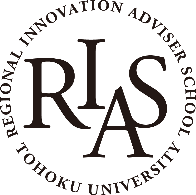 出　　願　　書2017年  月　日地域イノベーションアドバイザー塾塾長　藤本雅彦　殿私は、2017年度「地域イノベーションアドバイザー塾（ ベーシックコース）」の塾生募集に応募します。【出願者（派遣される者）】【本出願に関する所属機関の担当責任者】※このページを超えないように作成してください。（ふりがな）氏名生年月日　19　年　　月　日（　　歳）（ふりがな）氏名性別職場電話携帯電話e-mail機関名本社所在地（県市郡）勤務事業所部署職位事業所住所〒〒〒学　歴　　　　年　　月　　　　　　　　　高等学校　卒業学　歴　　　　年　　月　　　　　　　大　学　　　　　学　部　卒業学　歴　　　　年　　月　　　　　　　　　大学院　　　　　研究科　　　　課程　（□修了　　□在学中）　　　以前の主要な職歴　　　　年　月～　　　　年　月機関名・職位以前の主要な職歴　　　　年　月～　　　　年　月業務以前の主要な職歴　　　　年　月～　　　　年　月機関名・職位以前の主要な職歴　　　　年　月～　　　　年　月業務以前の主要な職歴　　　　年　月～　　　　年　月機関名・職位以前の主要な職歴　　　　年　月～　　　　年　月業務応募理由※本塾での学習成果をどのように活用したいのか、200字程度で作成してください。（ふりがな）氏名部署（ふりがな）氏名職位住所〒〒〒T E LF A Xe-mail